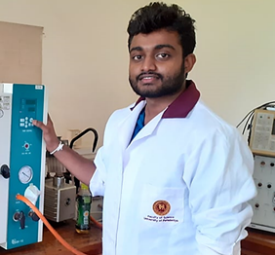 PROFILEAn applicant with research experience in Analytical Chemistry, Nanotechnology, Aquatic Ecology and Food Science and Technology with a desire to get advanced knowledge through active participation in research and academics aspire to become a leading Scientist. EDUCATIONUniversity Education02/2016 – 03/2020 Current CGPA: 3.71/4.0 scale Collegiate Education2011 - 2014Secondary Education2005 – 2010Language Proficiency and Computer Literacy:English Language International English Language Testing System (IELTS – 2020 January 04). Overall band 7.0 (Speaking – 7, Reading 7, Writing 6.5, Listening 6.5)Successfully completed Certificate course in Spoken English and Grammar in American Collage of Higher Education (Obtained Honors level), 2016.Successfully completed certificate course in English and Japanese in Rural educational development and vocational training academy (First place) 2009Undergraduate Studies were conducted in English medium at the Wayamba University of Sri Lanka.  Distinction Pass in English in O/L Examination, 2010.  Computer Excellent computer literacy Working experience in Microsoft Office packages and basic statistical softwareSuccessfully completed Certificate Course in Computer Applications in American College of Higher Education (Obtained Distinction level). 2016PROFESSIONAL EXPERIENCEPUBLICATIONS:Abstract:1. D.D.T.T.D. Senarathna, R.M.G. Rajapakse, K.H.D.N. Abeysooriya, and W.M.H.K. Wijenayake. 2019. Removal of phosphate ions in water using vaterite polymorph of porous calcium carbonate nanoparticles. Proceedings of Seventh International Symposium on Water Quality and Human Health: Challenges Ahead 6 – 7 December 2019, Postgraduate Institute of Science, University of Peradeniya -Sri Lanka, 28p.2. D.D.T.T.D. Senarathna, R.M.G. Rajapakse, K.H.D.N. Abeysooriya, and W.M.H.K. Wijenayake. 2020. Aqueous phosphate removal behavior of chemically synthesized vaterite nanoparticles: Isotherms and Kinetic study. Proceedings of 7th Ruhuna International Science and Technology Conference 22 January 2020,  Faculty of Science, University of Ruhuna, Matara, Sri Lanka, 14p.3. D.D.T.T.D. Senarathna, R.M.G. Rajapakse, K.H.D.N. Abeysooriya, and W.M.H.K. Wijenayake. 2019. A novel method to remove excess phosphate ions in water using vaterite polymorph of calcium carbonate nanoparticles’ Proceedings of the Sixth Undergraduate Research Symposium 10 December 2019, Faculty of Livestock Fisheries and Nutrition, Wayamba University of Sri Lanka, 76p.4. R.M.A.D. Buddhika, M.M.M.G.P.G. Mantilaka, D.D.T.T.D. Senarathna, K.H.D.N. Abeysooriya and S. Wijethunga. 2020. Synthesize of a biochar using hotel sewage sludge and its application for aqueous cadmium removal. Undergraduate Research Symposium on Agricultural Engineering & Green Technology. Department of Agricultural Engineering, Faculty of Agriculture, University of Ruhuna.18 p.Full Research Articles:Article in preparation, D.D.T.T.D. Senarathna, R.M.G. Rajapakse, K.H.D.N. Abeysooriya, and W.M.H.K. Wijenayake. 2020. Selective phosphate removal from aqueous solutions and wastewaters using chemically-synthesized vaterite polymorph of porous calcium carbonate nanoparticles under optimized conditions, Journal of Separation and Purification Technology (Elsiver).Article in preparation, D.D.T.T.D. Senarathna, T. Vithushana, W.M.H.K. Wijenayake. 2020. Development of novel commercially viable stirred yogurt with prolonged shelf life incorporating osmotically dehydrated Aloe vera (Aloe barbadensiMmiller) gel.Awards:Best Presenter Award in UReS (University Undergraduate Research Symposium, 3 minutes thesis presentation) Wayamba University of Sri Lanka: 2019Research projectsDevelopment of a Bio-plastic using the scales of Indian Carp species (Under the supervision of Dr. R.G.S Wijesekara, for innovation in Aquaculture Engineering, Wayamba University of Sri Lanka, 2018).Undergraduate Research to A novel method to remove excess phosphate ions in water using vaterite polymorph of calcium carbonate nanoparticles’, 2019.In plant training research project (I), Synthesize of a biochar using hotel sewage sludge and its application for aqueous cadmium removal, 2019-2020.In plant training research project (II), Removal of Cadmium and Lead using chemically synthesized vaterite polymorph of Calcium carbonate nanoparticles, 2019 – 2020.In plant training research project (IV), Removal of fluoride ions in water using Hydroxyapatite nanoparticles developed from dolomite.Encapsulation of curcumin nanoparticles extracted from turmeric using calcium carbonate nanoparticles and analysis of its antimicrobial properties. 2020.Development of a Novel Lacto-Vegetarian set yoghurt by incorporating osmotically dehydrated Aloe Vera gel as a stabilizer substitute (As a Technical Assistant under Professor M.M.A.N Navaratne, Department of Chemistry, Faculty of Science, University of Peradeniya, ICE grant . 2019-2020).Development of the livelihood of rural by introducing the ornamental fish farming (Under community-link project, 2018)Development of novel commercially viable stirred yogurt with prolonged shelf life incorporating osmotically dehydrated Aloe vera (Aloe barbadensiMmiller) gel. 2020EXTRA-CURRICULAR ACTIVITIESMember of the Science Association of St. Aloysius' College, Galle, 2013. Secretary, Geography Society of St. Aloysius' College, Galle, 2010. President of the Literature Society, St. Aloysius' College, Galle, 2005. Secretary of the Buddhists Students’ Association St. Aloysius' College, Galle, 2010.Active participation in track and field events in sport meets, St. Aloysius' College, Galle.Participation in Agriculture quiz programmes and received victories.	Where and when	 The presenter and the active member of AQRES (Aquatic Recourses Explorers Society) of Wayamba University of Sri Lanka (2018). Member of the University Student - Staff Liaison Committee, 2018-2019.PROFESSIONAL BACKGROUNDConferences and SymposiaSeventh National symposium of Air Quality Management, Faculty of Livestock Fisheries and Nutrition, Wayamba University of Sri Lanka 2018. International Symposium of Water and Air Pollution, Postgraduate Institute of Science, University of Peradeniya, Sri Lanka, 2019. Seventh International Symposium on Water Quality and Human Health: Challenges Ahead, Postgraduate Institute of Science, University of Peradeniya, Sri Lanka, 2019 (As a Presenter).Seventh Ruhuna International Science and Technology Conference 2020, University of Ruhuna, Sri Lanka, 2020 (As a Presenter).Sixth Undergraduate Research Symposium, Wayamba University of Sri Lanka. Year, 2019 (As a Presenter).Workshops and ExhibitionsScientific Training Workshop on Air Quality Awareness and Management at Postgraduate Institute of Science, University of Peradeniya 2018. Workshop on Emotional Intelligence at Wayamba University of Sri Lanka, 2016.Innovator and exhibit developer in nanotechnology with Sri Lanka Institute of Nano Technology for “Shilpa Sena” exhibition conducted by the  Ministry of Science Technology and Research, Sri Lanka 2019.Exhibit Developer and Presenter at “Wayambin Deyata – 2019” educational exhibition.FUTURE RESEARCH INTERESTSAnalytical Chemistry and Nanotechnology in water treatment, waste water management and solid waste managementFood Science, Nutrient Encapsulation, food packaging and product developmentEnvironmental Sustainability and EcotoxicologyFreshwater Ecology, Limnology and Integrated Water Resource ManagementWater and Coastal management with Chemical OceanographyEutrophication, Marine resources and Aquaculture NONRELATED REFEREESI hereby certify that the above particulars furnished by me are true and accurate to the best of my knowledge.  Yours sincerely, Darshana SenarathnaFull name:  Dapana Durage Tharindu Trishan Darshana SenarathnaName with initials:  D.D.T.T.D. SenarathnaDate of Birth       :  July. 12. 1994 Gender:  Male Nationality:  Sri Lankan Faculty of Livestock Fisheries and Nutrition, Wayamba University of Sri Lanka.B.Sc. Food Production and Technology Management (Special)Undergraduate researchTitle: A novel method to remove excess phosphate ions in water using vaterite polymorph of calcium carbonate nanoparticlesDepartment of Chemistry, Faculty of Science, University of Peradeniya, Sri Lanka. Supervisors:  Prof. R.M.G.  Rajapakse 	 Dr. W.M.H.K. Wijenayake Number of credits: 121Major subjects:  Chemistry Food Science Aquaculture and FisheriesLivestock   AgricultureEnvironmental Science Other subjects:Human Nutrition Animal Nutrition & Nutritional Biochemistry School: St. Aloysius' College, Galle, Sri Lanka.G.C.E A/L ExaminationSteam: Biological ScienceSubjects and grades:School: St. Aloysius' College, Galle, Sri Lanka.G.C.E O/L ExaminationAchievements:A bright pupil to become 1st or 2nd out of 50 pupils in each class with special awards for Geography and Agricultural science. Passed the G.C.E O/L Examination in 2010 with 7 ‘A’ passes and 2 ‘B’ passes.Teaching Assistant/DemonstratorDepartment of Aquaculture & Fisheries,Faculty of Livestock Fisheries and NutritionWayamba University of Sri Lanka10/03/2020 - updateCourse In-charge,Freshwater Food Resources Management & LimnologyCrustacean & Molluscs Farming SystemsTechnical Assistant (Part-time)Department of Chemistry,Faculty of Science,University of Peradeniya26/08/2019 – 25/10/26AHEAD-ICE grant of Faculty of Science, University of Peradeniya. To develop a Novel Lacto-Vegetarian Aloe Vera YoghurtIn-plant Trainee Research StudentDepartment of Chemistry,Faculty of Science,University of Peradeniya23/09/2019 – 20/12/2019Conduct research on Nano-materials and their application in water treatment Prof. R.M.G. Rajapakse Senior Professor,Department of Chemistry, Faculty of Science, University of Peradeniya, Peradeniya, Sri Lanka. Tel: +94812394421 Email. rmgr@pdn.ac.lk Dr. W.M.H.K. Wijenayake Senior Lecturer,Department of Aquaculture and Fisheries,Faculty of Livestock Fisheries & NutritionWayamba University of Sri Lanka,Makandura, Sri Lanka.Tel: +94312299874 Email. wmhiranyakelum@gmail.comDr. Upamali PeirisLecturer,  Biostatistics Unit, Faculty of Livestock Fisheries & Nutrition, Wayamba University of Sri Lanka,Makandura, Sri Lanka. Tel: +94779486813/+61435807612 Email. u.peiris@cqu.edu.au 